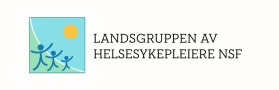     Referat fra STYREMØTE 4 LaH HEDMARK 21.01.21 PÅ MESSENGER Tilstede:Tove-Kristin Westli, Anna Pettersen, Linda Langfoss Utgård, Gunhild Nordtun, Inger Marie Furuseth, Ive Kristin Staune og Elvira Hansen(referent).Sak 16/2021 Godkjenning av referat fra styremøte 15.10.20GodkjentSak 17/2021 Digitalt årsmøte 2021Diskusjoner rundt organisering. Ved behov for bistand fra sentralstyret ifbm årsmøtet, er det ønskelig at dette legges opp til uke 11. Vi ser nærmere på dette ved neste møte men planlegger likevel å gjennomføre årsmøtet uke 11,17. mars kl 14-15. Fagdag 2021: det er mye usikkerhet rundt fagdag 2021. Det er uforutsigbart å planlegge dette i dagens situasjon. Det krever også langtidsplanlegging. Man ser at det kan bli mange hindringer til å få et fullverdig fagdag.  Det er enighet i styret om at fagdagen 2021 blir utsatt til 2022. Handlingsplan- alle ser gjennom og kommentarer/spørsmål utveksles pr mail. Handlingsplanen skal være ferdig revidert til årsmøtet. Sak 18/2021 Evt.Møte 8.desember utsatt pga korona.Runde «rundt bordet»: stor variasjon i arbeidsoppgaver og tilstedeværelse på skolene. Noen av stedene har fortsatt mye smitte og vaksinasjon er i gang for fullt. Helsesykepleiere er fullt omdisponert til smittesporing og vaksinasjon. Dette gjelder Ringsaker og Kongsvinger. Mer fredelig andre steder (Rena, Tynset og  Stor Elvdal) slik at helsesykepleiere kan ivareta sine opprinnelige arbeidsoppgaver.Neste møte: 16/2 kl. 08.30. 